FEDERAL COMMUNICATIONS COMMISSION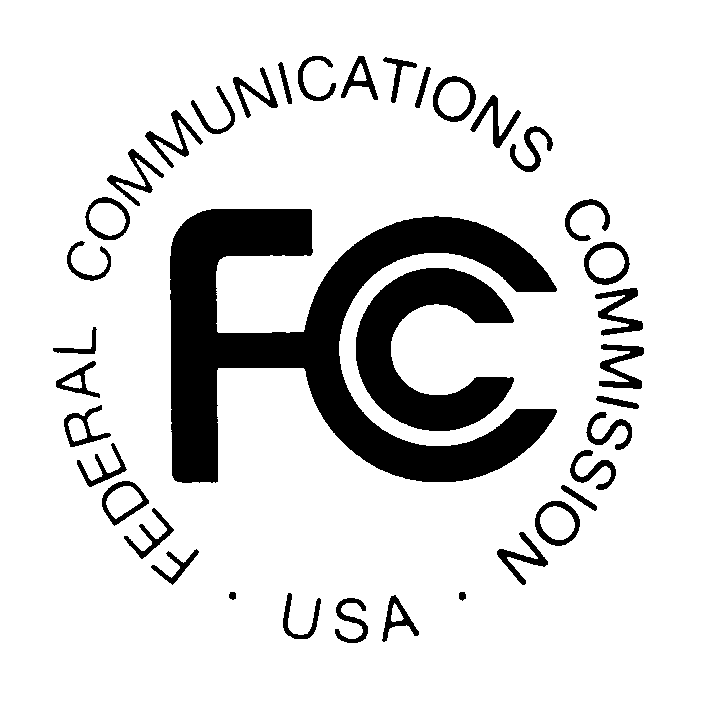 APPLICATION FEE FILING GUIDEFORMEDIA BUREAU	COMMERCIAL TELEVISION STATIONS		FM BOOSTER STATIONS 	COMMERCIAL AM RADIO STATIONS		CARS STATIONS 	COMMERCIAL FM RADIO STATIONS			CABLE SPECIAL RELIEF PETITION 	FM TRANSLATOR STATIONS				CABLE COMMUNITY REGISTRATION 		TV TRANSLATORS AND LPTV STATIONS		AERONAUTICAL FREQUENCY NOTIFICATION	CLASS A TELEVISION STATIONS			SPECIAL TEMPORARY AUTHORIZATIONThis is an unofficial compilation of the radio services and requests for FCC actions that are subject to fees.  The public should consult the Commission's Rules as set out in Title 47 of the Code of Federal Regulations (CFR) for application filing requirements.  Further information on fees may be obtained at Part 1, Subpart G of the CFR or in the Commission's official decision implementing the Congressional Schedule of Charges.  This decision is published in the FCC Record or may be purchased from the Commission's current copy contractor.                                                                                                                        Effective August 30, 2016INTRODUCTIONThe authority for the Federal Communications Commission to impose and collect fees and associated charges is contained in Title III, Section 3001 of the Omnibus Budget Reconciliation Act of 1989 (Public Law 101-39), Section 8, revising 47 U.S.C. § 158, which directs the Commission to prescribe charges for certain types of services it provides to communications entities over which it has jurisdiction.This Fee Filing Guide is considered a reference guide to identify and describe all of the application fee filing requirements for the Media Bureau.  It is meant to be a handy reference of the services and requests for FCC actions that are subject to a fee.  The guide contains a breakdown of the types of applications, form numbers, fee amounts, payment type codes, and the mailing address for each service provided.  If further information is required that cannot be answered in this guide, please consult the Commission's rules as set forth in Title 47, Part 1, Subpart G, of the Code of Federal Regulations (CFR).  Copies of the CFR may be purchased from the U.S. Government Printing Office, Superintendent of Documents, Mail Stop SSOP, Washington, DC 20402-9328, Telephone (202) 512-1800.  Additional copies of this guide may be obtained without charge by calling (202) 418-3676, outside the Washington area (800) 418-3676. All fees are subject to modification as required by Congress.PART AIMPORTANT CHANGE NOTICE FOR APPLICANTS/LICENSEES WHO SUBMIT FEEABLE FILINGSEffective December 3, 2001, the use of the FCC Registration Number (FRN) is mandatory. Failure to register or include an FRN on your FCC Form 159 will result in your application being returned as unprocessable.  If you do not yet have an FRN, you can obtain one through the FCC website listed below, or by filling out the registration form (Form 160) and submitting the registration form along with your payment and FCC Form 159.  Unless the payer and the applicant are the same person or entity, a separate FRN number must be used for the payer FRN and the applicant FRN.  If you are acting as an agent for an entity, and the remittance (i.e., check or credit card) carries your name as an official designated to pay on behalf of the entity, you must include the entity’s name both as payer and applicant in order to use the same FRN.  Failure to follow these instructions will result in your application being returned as unprocessable.  Please note that transactions with the FCC require the use of the FCC FRN.  Therefore, please have the FRN available when contacting or submitting electronic or paper documents to the FCC.Ways to obtain a FCC Form 159:Go to http://www.fcc.gov/forms.Call the FCC’s Form Distribution Center at 1-800-418-FORM [3676]. Pick up the form at the Commission in Room TW-B200Call CORES Helpdesk at 1-877-480-3201.If you were registered in the Wireless Telecommunications Bureau’s Universal Licensing System (ULS) and your registration included all the information we needed to issue a Registration Number, you have already been pre-registered. You may want to check CORES to determine if you are still registered, or if you have forgotten your registration number.Ways to obtain an FCC Registration Number (FRN):Go to www.fcc.gov, click on E-Filing at the top of the page, and scroll down to the CORES Registration link.Check your pre-assigned number at www.fcc.gov, click on E-Filing at the top of the page, and scroll down to the CORES Registration link.  File FCC Form 160, (CORES Registration).  You may obtain the form at http://www.fcc.gov/forms or by calling the FCC’s CORES Helpdesk at 1-877-480-3201.  You may also pick up the form in Commission Room TW-B200.  Mailing instructions are on the form.If you are unable to register electronically, you can still submit your application for a Registration Number (FCC Form 160) directly to U.S. Bank (along with your filing documents and payment) or fax the FRN registration form to the CORES Helpdesk at (202) 418-7869 for some filing procedures. U.S. Bank will register you and you will receive a confirmation letter from the FCC through the U.S. Postal Service mail.DEBT COLLECTION IMPROVEMENT ACTIn accordance with the Debt Collection Improvement Act (DCIA), the Commission will begin withholding action on applications and other requests for benefits upon discovery that the entity applying for or seeking benefits is delinquent in its non-tax debts owed to the Commission, and dismiss such applications or requests if the delinquent debt is not resolved.  Our application fee rules have been amended to state that we will withhold action on applications or other requests if payment of the delinquent debt is not made or satisfactory arrangements for payment are not made.  Those rule amendments are effective October 1, 2004.REMITTANCE ADVICE - FCC FORM 159The Remittance Advice, FCC Form 159, must accompany payment to the Federal Communications Commission for Regulatory Fees, Application Processing Fees, Fines, Forfeitures, Freedom of Information Act (FOIA) billings or any other debt due to the FCC.  The information on this form is collected and stored in a database to ensure credit of full payment of monies due, to expedite any refunds due, and to service public inquiries.  Please refer to Part B/C of this guide for specific form requirements.  Reproduced forms are acceptable. FCC Form 159C is a remittance advice continuation sheet that must be used when paying for more than two call signs in a single filing or when paying for multiple applicants in a single filing.  Each call sign and/or applicant must be listed separately on the FCC Form 159/FCC Form 159C. METHOD OF PAYMENT (DO NOT SEND CASH)Payment of fees may be made by check, bank draft, money order, credit card or wire transfer.  If paying by check, bank draft, money order or wire transfer, your remittance must be denominated in U.S. dollars, drawn on a U.S. financial institution and made payable to "FCC."  No postdated, altered or third party checks will be accepted.  No checks will be accepted for processing if older than six months.   The Commission will accept Visa, MasterCard, American Express, and Discover credit cards.  Online credit card payments are also acceptable.  Online credit card payment is an available option when filing electronic application submissions.  If you choose this method of combined filing/payment, do not send an FCC Form 159 to U.S. Bank.If paying by wire, applicants located in foreign countries should contact their local bank to determine what U.S. financial institution their bank is affiliated with that will allow a transfer of funds.  Please keep in mind that there may be an additional transfer fee added from your bank for this service.  If an additional cost is required by your bank, and you have not included additional funds to cover this cost, it will be taken out of the funds that will be transferred.  This will result in your remaining transfer amount being insufficient to cover the fee for the filing.  Please check with your bank prior to completing this transaction to determine their policy.  For further instructions in making payment by wire see our website at http://www.fcc.gov/fees/wiretran.html.  Payment of fees, fines, and other debts may also be made by electronic payment.  This is designed specifically for larger corporations capable of CPU/CPU communication.  Under this method, the payer bank wires funds directly to the Commission's lockbox bank.  As with cash payments, the funds must be wired from a U.S. financial institution.  To obtain more information about electronic payment and how it works, please contact the Revenue and Receivables Operations Group at (202) 418-1995.  For further information on making payment by electronic transfer see our website at http://www.fcc.gov/fees/electran.html.  NONFEEABLE APPLICATIONSAll nonfeeable applications filed in Washington, DC must be filed directly with the Secretary's Office, Room TW-B204, 445 12th Street, SW, Washington, DC 20554 and should be captioned Attention: Media Bureau  FEE EXEMPT APPLICATIONSPlease check the appropriate block on your application, and if you have not previously done so, provide the proper documentation, as required, to certify that your application is fee exempt.  47 CFR, Part 1, Section 1.1114 of the Commission's rules explains who qualifies as fee exempt.MANAGING DIRECTOR DECISIONSRequests for waivers, fee determinations, reconsiderations, applications for review, deferments, and specific refund requests are referred directly to the Office of the Managing Director.  Each request is forwarded to the Office of General Counsel for review and legal determination.  47 CFR, Part 1, Sections 1.1113 & 1.1117 govern the Commission's policies in these instances.  The requester will receive written notification of the Managing Director's decision.  These decisions are published monthly and are placed in FCC Docket 86-285.  All such requests must be submitted in writing to:Managing DirectorFederal Communications Commission445 12th Street, SW, Room 1-A625Washington, DC  20554WAIVERS, FEE DETERMINATIONS, AND DEFERRALS PROCESS The required filing fee must be paid for the service requested using the normal process.  All requests for waivers, and fee determinations are filed directly with the Managing Director in .  If the Commission grants the waiver request or the fee determination results in a lower fee, a refund will be issued.  Deferrals of fees are also filed in Washington, DC, and have a limit of up to six months with good cause.   Deferrals of fees are considered when the inability to pay the required fee is due to a financial hardship (i.e., bankruptcy), and must be accompanied by supporting documentation.REFUND PROCESSThe appropriate Bureau/Office handles routine refund requests.  When a Bureau/Office determines that a refund is warranted, it is forwarded to the Office of the Managing Director, Revenue and Receivables Operations Group for processing.  The Revenue and Receivables Operations Group (RROG) handles all approved refund requests.  Once the refund request is approved, the refund process usually takes 7-10 business days.  Once a request has been reviewed and processed by RROG, it is forwarded to the U.S. Treasury in San Francisco, California where a check is issued to the payer of the remittance.  For further information on return or refund of charges, refer to 47 CFR, Part 1, Section 1.1113 of the Commission’s Rules.MAILING INSTRUCTIONSParties hand-delivering applications or filings may receive dated receipt copies of the application or filing from the acceptance clerk at the time of delivery.  Receipts will be provided for mail-in applications or filings if an extra copy of the application or filing is provided along with a self-addressed, stamped envelope.  Only one piece of paper per application will be stamped for receipt purposes.  A “stamp and receipt” copy must be placed on top of the original package and clearly identified as a return copy.When delivering Media Bureau feeable applications by hand or by courier, use the following address: Federal Communications Commission, c/o U.S. Bank – Government Lockbox # 979089, SL-MO-C2-GL, 1005 Convention Plaza, St. Louis, MO  63101 (Attention: FCC Government Lockbox).  This address is for hand or courier delivery only.   DO NOT use it for mailing applications.  When using the address, enclose the application package in an inner envelope marked with the correct Post Office Box number.  For the Lockbox # for feeable applications for Bureaus other than Media Bureau, see the relevant Bureau/Office Fee Filing Guide.QUESTIONSIf you have questions regarding your application and/or fee, you may call toll free the FCC’s Consumer Center at 1-888-CALLFCC (1-888-225-5322).  For information on CORES call the CORES Administrator at 1-877-480-3201. PART B – SECTION 8 FEESMEDIA BUREAU SERVICESParties seeking Commission authority to construct a new broadcast station; to make changes in authorized facilities; to initially obtain, renew or assign a broadcast station license; or to transfer control of a broadcast station license, must submit a written application to the Commission.  Parties seeking to initially obtain, renew, or assign a CARS station license; or to transfer control of a CARS station license, must submit a written application to the Commission.  Generally, the form for such application is prescribed by the Commission so as to elicit the information necessary for it to determine whether the applicant possesses the qualifications to be or remain a licensee and whether a grant of the application would serve the public interest, convenience and necessity.  Cable systems must file a Cable Community Registration prior to commencing operation in a community unit.  Multichannel Video Programming Distributors (MVPDs), not just cable systems, must file an Aeronautical Frequency Notification prior to using the aeronautical frequencies on their system.  Petitions for Special Relief or Requests for Special Temporary Authority (STA) may also be filed.	COMMERCIAL TELEVISION STATIONSA commercial television station is any UHF or VHF station, other than those classified by the FCC as noncommercial educational stations.  	COMMERCIAL AM/FM RADIO STATIONSA commercial radio station is any AM or FM radio station, other than those stations which would qualify as non-commercial educational stations.	FM TRANSLATORSAn FM translator station retransmits the signals of an FM radio broadcast station or another FM broadcast translator station without significantly altering any characteristics of the incoming signal other than its frequency and amplitude for the purpose of providing FM reception to the general public.	TV TRANSLATORS AND LPTV STATIONSTV translators are stations operated in the broadcast services for the purposes of retransmitting the programs and signals of a television broadcast station, without significantly altering any characteristic of the original signal other than its frequency and amplitude, for the purpose of providing television reception to the general public.  A low power TV (LPTV) station may retransmit the programs and signals of a TV broadcast station and may originate programming and/or operate as a subscription service.CLASS A TELEVISION STATIONSA Class A television station is any UHF or VHF low power station that met the programming and operational standards set forth in the Community Broadcasters Protection Act of 1999 and is broadcasting a minimum of 18 hours per week and an average of at least three hours per week of locally produced programming each quarter.FM BOOSTER STATIONSFM broadcast booster stations operate for the sole purpose of retransmitting the signals of an FM radio broadcast station by amplifying and reradiating such signals without significantly altering any characteristic of the incoming signal other than its amplitude.  Only permittees and licensees of primary FM broadcast stations may apply for FM broadcast booster station authorizations.  CABLE TELEVISION RELAY SERVICE (CARS).A CARS station is used for the transmission of television and related audio signals, signals of standard and FM broadcast stations, signals of instructional television fixed stations, and cablecasting from the point of reception to a terminal point from which the signals are distributed to the public by the cable system.SPECIAL RELIEF PETITIONSOn petition for special relief by any interested person, the Commission may waive any provision of the rules relating to cable television systems or issue a ruling on a complaint or disputed question.  A fee will be charged for Cable Special Relief Petitions filed according to Section 76.7 of the Rules seeking the imposition of special requirements beyond those provided for in the rules.CABLE COMMUNITY REGISTRATION A Cable Community Registration (Form 322) must be filed electronically prior to commencing operations, to provide the Commission with an identification of the system's operator, a description of the television broadcast signals to be carried, and certain other information called for by Section 76.1801 (formerly Section 76.12) of the Rules.  To file for a Cable Community Unit Id (CUID) visit COALS website at:  www.fcc.gov/coals.AERONAUTICAL FREQUENCY NOTIFICATIONS   Cable OperatorFCC Form 321 must be filed electronically by the operator of a cable television system, informing the Commission of its intended usage, in accord with Sections 76.610 - 76.617, and Section 76.1803 of the Rules, of frequencies in the aeronautical bands 108 - 137 and 225 - 400 MHz, as well as providing other information called for by Section 76.1804 of the Rules.  To file an Aeronautical Frequency Notification (AFN) visit the COALS website at:  www.fcc.gov/coals.Non-Cable MVPDNon-Cable MVPDs planning to use the frequencies in the aeronautical radio communications or navigational frequency bands must notify the Commission prior to the activation of these frequencies.  The aeronautical operational requirements in the aeronautical bands are contained in 47 C.F.R. § 76.1804.  To file an Aeronautical Frequency Notification (AFN) visit the COALS website at:  www.fcc.gov/coals.PART B – SECTION 8 FEE SCHEDULE AND FILING GUIDEMailing AddressFederal Communications CommissionMedia BureauP.O. Box 979089St. Louis, MO  63197-9000COMMERCIAL TELEVISION STATIONSTYPE OF APPLICATION	FORM #	FEE AMOUNT	FEE CODE	NEW OR MAJOR CHANGE	2100 Schedule A	$4,785.00/ application		MVT	CONSTRUCTION PERMIT	& 159**			MINOR CHANGE		2100 Schedule A	$1,070.00/ application		MPT			& 159**										MAIN  STUDIO REQUEST	159 & Corres.	$1,070.00/ request		MPT	NEW LICENSE 1		2100 Schedule B	$325.00/ application		MJT			& 159**			 LICENSE RENEWAL	303-S & 159**	$190.00/ application		MGT	LICENSE ASSIGNMENT	314 & 159**	$1,070.00/station	    MPT *			(long form)			 		316 & 159**	$155.00/station		MDT *	        		(short form)			TRANSFER OF CONTROL	315 & 159**	$1,070.00/station		MPT *			(long form)			 		316 & 159**	$155.00/station		MDT *			(short form)			CALL SIGN 2   		380 & 159**             $105.00/ application		MBT	* Multiples acceptable within the same post office box.**Electronic	COMMERCIAL TELEVISION STATIONS (continued)TYPE OF APPLICATION	FORM #	FEE AMOUNT	FEE CODE	SPECIAL TEMPORARY	159 & Corres.	$190.00/ application	MGT	See Footnote 4AUTHORITY 3				 PETITION FOR RULEMAKING	2100 Schedules A/B	$2,955.00/ petition	MRT	See Footnote 5 FOR NEW COMMUNITY OF	& 159/**			LICENSE 5				OWNERSHIP REPORT 6	323 & 159**/	$70.00/ station	MAT *			159 & Corres.			COMMERCIAL AM RADIO STATIONSTYPE OF APPLICATION	FORM #	FEE AMOUNT	FEE CODE	NEW OR MAJOR CHANGE	301 & 159**	$4,255.00/ application	MUR	CONSTRUCTION PERMIT				MINOR CHANGE	                         	301 & 159**	$1,070.00/ application	      MPRMAIN  STUDIO REQUEST	159 & Corres.	$1,070.00/ request	MPR	NEW LICENSE 7		302-AM & 159**	$700.00/ application             MMRAM DIRECTIONAL ANTENNA 8	302-AM & 159**	$805.00/ application	MOR	AM REMOTE CONTROL 9	301 & 159**	$70.00/ application	MAR	* Multiples acceptable within the same post office box.**Electronic	COMMERCIAL AM RADIO STATIONS (continued)TYPE OF APPLICATION	FORM #	FEE AMOUNT                   FEE CODE	LICENSE RENEWAL	303-S & 159*	$190.00/ application           MGR	LICENSE ASSIGNMENT	314 & 159**	$1,070.00/station                 MPR*			(long form)					316 & 159**	$155.00/station                    MDR*			(short form)			TRANSFER OF CONTROL	315 & 159**	$1,070.00/station                 MPR*			(long form)					316 & 159**	$155.00/station                    MDR*			(short form)			CALL SIGN 2   	380 &159**	$105.00/application             MBR	SPECIAL  TEMPORARY	159 & Corres.	$190.00/ application            MGR    See Footnote4AUTHORITY 3				OWNERSHIP REPORT 6	323 & 159**/	$70.00/ station                      MAR *			159 & Corres.								* Multiples acceptable within the same post office box.**Electronic	       COMMERCIAL FM RADIO STATIONSTYPE OF APPLICATION	FORM #	FEE AMOUNT	FEE CODE	NEW OR MAJOR CHANGE 	301 & 159**	$3,830.00/ application                    MTR	CONSTRUCTION PERMIT					MINOR CHANGE		301 & 159**	$1,070.00/ application                    MPRMAIN STUDIO REQUEST	159 & Corres.	$1,070.00/ request                           MPR	NEW LICENSE 10		302-FM &159**	$220.00/ application                        MHRFM DIRECTIONAL ANTENNA 8	302-FM &159**	$670.00/ application                        MLR	LICENSE RENEWAL	303-S &159**	$190.00/ application                        MGR	LICENSE ASSIGNMENT	314 & 159**	$1,070.00/station                             MPR*			(longform) 								316 & 159**	$155.00/station                                MDR*		(short form)	TRANSFER OF CONTROL	315 & 159**	$1,070.00/station                              MPR*			(longform)									316 & 159**	$155.00/station                                 MDR*		(short form)	CALL SIGN 2   		380 &159**	$105.00/ application                        MBRSPECIAL  TEMPORARY	159 & Corres.	$190.00/ application                        MGR          See Footnote4AUTHORITY 3				PETITION FOR RULEMAKING	301 & 159/**	$2,955.00/ petition                           MRR           See Footnote 11FOR NEW COMMUNITY OF	302-FM &**			LICENSE OR HIGHER	159CLASS CHANNEL 11	OWNERSHIP REPORT 6	323 & 159**/	$70.00/ station                                  MAR*			159 & Corres.			 * Multiples acceptable within the same post office box.**Electronic	                   FM TRANSLATORSTYPE OF APPLICATION	FORM #	FEE AMOUNT	FEE CODE	NEW OR MAJOR CHANGE	349 & 159**	$805.00/ application                     MOF	CONSTRUCTION PERMIT				NEW LICENSE 10		350 & 159**	$165.00/ application                     MEFLICENSE RENEWAL	303-S & 159**	$70.00/ application	   MAF	SPECIAL  TEMPORARY	159 & Corres.	$190.00/ application	   MGF               See Footnote 4AUTHORIZATION 3				0LICENSE ASSIGNMENT	345 & 159/**	$155.00/station		   MDF*			314 & 159/**					316&159**						Pittsburgh, PA  15251-5350TRANSFER OF CONTROL	345 & 159/**	$155.00/station		   MDF*			315 & 159/**					316 & 159**			TV TRANSLATORS AND LPTV STATIONSTYPE OF APPLICATION	FORM #	FEE AMOUNT	FEE CODE	NEW OR MAJOR CHANGE	2100 Schedule C	$805.00/ application	  MOL	CONSTRUCTION PERMIT	& 159**			NEW LICENSE 12		2100 Schedule D	$165.00/ application	    MEL			& 159**			LICENSE RENEWAL	303-S & 159**	$70.00/ application	  MAL*	SPECIAL  TEMPORARY	159 & Corres.	$190.00/application 	  MGL                  See Footnote 4AUTHORIZATION 3				LICENSE ASSIGNMENT	345 & 159**	$155.00/station	  MDL*		314 & 159**		316 & 159**									P.O. Box 358350TRANSFER OF CONTROL	345 & 159/**	$155.00/station	  MDL*			315 & 159**		316 & 159**CALL SIGN 2   		380 & 159**	$105.00/ application                    MBT								P.O. Box 358165* Multiples acceptable within the same post office box.**ElectronicCLASS A TELEVISION STATIONSTYPE OF APPLICATION	FORM #	FEE AMOUNT	FEE CODE	NEW OR MAJOR CHANGE	2100 Schedule E	$4,785.00/ application	MVT	CONSTRUCTION PERMIT	& 159**			MAIN  STUDIO REQUEST	159 & Corres.	$1,070.00/ request	MPT	NEW LICENSE 1		2100 Schedule F	$325.00/ application	MJT		&159**			RENEWAL		303-S & 159**	$190.00/ application	MGTLICENSE ASSIGNMENT	314 & 159**	$1,070.00/station	MPT*			(long form)			 		316 & 159**	$155.00/station	MDT*			(short form)			TRANSFER OF CONTROL		315&159**	$1,070.00/station	MPT*				Media Bureau 		(long form)				316 & 159**	$155.00/station	MDT*		(short form)			CALL SIGN 2   		380 & 159**	$105.00/ application	MBTSPECIAL TEMPORARY	159 & Corres.	$190.00/ application	MGT      See Footnote 4AUTHORITY 3				FM BOOSTER STATIONSTYPE OF APPLICATION	FORM #	FEE AMOUNT	FEE CODE	NEW OR MAJOR CHANGE	349 & 159**	$805.00/ application	MOF	CONSTRUCTION PERMIT				NEW LICENSE 		350 & 159**	$165.00/ application	MEFSPECIAL TEMPORARY	159 & Corres.	$190.00/ application	MGF       See Footnote4AUTHORIZATION 3				* Multiples acceptable within the same post office box.**Electronic	                                         CABLE TELEVISION SERVICESTYPE OF APPLICATION       	FORM #       	 FEE AMOUNT      	FEE CODE      			CARS NEW LICENSE	                             327 & 159		$295.00	   		TIC 	CARS MODIFICATION		          327 & 159		$295.00			TIC              									        	CARS LICENSE RENEWAL                     327 & 159 **	$295.00			TIC        	CARS LICENSE ASSIGNMENT	           327 & 159		$295.00			TIC               CARS TRANSFER OF CONTROL	          327 & 159		$295.00			TIC  	        	SPECIAL TEMPROARY                           159 & Corres.	$190.00			TGC  	        	AUTHORITYCABLE SPECIAL RELIEF                        Corres. Petition		$1,495.00   		TQC		                   		                         & 159CABLE COMMUNITY                             322 & 159**		$70.00			TAC REGISTRATION 								        	AERONAUTICAL FREQUECY              321 & 159*		$70.00	             		TAC	        NOTIFICATION 							       		**ElectronicFOOTNOTES TO MEDIA SERVICES FEE FILING GUIDE 1 This license covers the facility authorized by, and constructed pursuant to, an outstanding construction permit.  A fee will not be charged to obtain a modified station license to reflect a change made that does not require prior authorization from the FCC.2 Requests for new or modified call sign assignments must be made by using the Commission’s on-line call sign reservation and authorization system via the call sign electronic screens (FCC 380) in accord with Section 73.3550 of the Rules.  A fee is not imposed on stations seeking to modify an existing call sign only to the extent of adding or deleting an -FM or -TV suffix.3 A special temporary authorization (STA) is the authority granted to a permittee or licensee to permit the operation of a radio, television, or microwave broadcast station for a limited period at a specified variance from the terms of the station authorization or requirements of the Commission's Rules applicable to the particular class of station.  The STA fee also applies to applicants requesting field test authority, pursuant to Section 73.1515 of the Rules.  However, a fee is not imposed on stations seeking to discontinue broadcast operations beyond the initial 30 day period or to extend an existing STA to remain silent.  Similarly, extensions of STA for displaced LPTV/TV translator stations are not feeable.4 STA requests may be made by letter to the Commission in accordance with Section 73.1635 of the Rules.  The appropriate fee and Form 159 must accompany these requests.  However, in cases of emergency, STAs can be requested via telephone followed by a written confirmation request.  For these emergency STA requests ONLY, the FCC will bill the requestor to collect the fee.  The written confirmation of the emergency STA request should be sent to the Federal Communications Commission, Office of the Secretary, Washington, D. C.  20554.5  Television broadcast station permittees and licensees can request through a rulemaking proceeding to amend the Television Table of Allotments to specify a new community of license when the amended allotment would be mutually exclusive with the permittee's or licensee's present assignment.  Upon approval of the rulemaking petition and the filing of the minor change or license application needed to effect the change in community of license, the permittee or licensee must file this fee in addition to the fee required for such minor change or license application.  The mailing address for filing the rulemaking fee and the requisite minor change or license application is Federal Communications Commission, Mass Media Services, .6 Every two years on the anniversary of its station's renewal application filing date, commercial radio and television broadcast station licensees are generally required to submit an ownership report in accordance with Section 73.3615 of the Rules.  The ownership report is the FCC Form 323, or the aggregate Form 323s as the case may be, that is submitted on behalf of the individual AM, FM, or TV broadcast station.  When the licensee, however, is a partnership that is composed entirely of natural persons or a sole proprietorship (i.e., the station is licensed to an individual(s)), the two year reporting requirement does not apply.   This fee, is calculated on the basis of the number of stations on whose behalf the annual report is filed.7 A fee is not imposed for requests to determine power by the direct method under Section 73.51 of the Rules.  The new license fee is required for stations seeking a new license pursuant to a moment method proof of performance under Section 73.151(c) of the Rules.  The fee is not required for other license modifications which may be made without prior authorization from the FCC.8 A directional antenna is an antenna that is designed or altered for the purpose of obtaining a noncircular radiation pattern.   Directional antennas may be employed for the purpose of improving service or for the purpose of using a particular site.  This fee must be filed in addition to the fee required for the AM or FM license application, including an AM license application supported by a moment method proof of performance under Section 73.151(c).9 When applying for a remote control authorization in connection with an application for a construction permit to erect a new AM directional antenna or in connection with an application to make modifications to an existing AM directional antenna, subject to the sampling system requirements of Section 76.68 of the Rules, the fee for remote control authorization is in addition to the fee required for the AM construction permit application.10 This fee is not applicable to any license modification which may be made without prior authorization from the FCC.11 FM broadcast station permittees and licensees can request through a rulemaking proceeding to amend the FM Table of Allotments to specify a new community of license where the amended allotment would be mutually exclusive with the permittee's or licensee's present assignment.  Similarly, FM permittees and licensees can petition for rulemaking to modify their authorizations to another class of channel in the same or another community.  The permittee or licensee must file this fee in addition to the fee required for the minor change or license application needed to effect the change.  The rulemaking fee is payable at the time of filing such minor change or license application.  The mailing address for filing the rulemaking fee and the requisite minor change or license application is Federal Communications Commission, Mass Media Services, .12 This fee is not required when this form is filed to obtain a modified station license to reflect either a change in the type of TV transmitter antenna or a change in the output power of TV aural or visual transmitter to accommodate a change in the antenna type or transmission line.  These changes can be made without prior authorization from the Commission.